Matematika 9.A do 14.6.V továrně na popcorn mají zásobu kukuřice, kterou 4 stroje zpracují za 20 dní. Všechny stroje mají stejnou výkonnost.1. otázkapočet bodů: 2Na obrázku je síť krychle ABCDEFGHABCDEFGH a některé její vrcholy jsou označeny.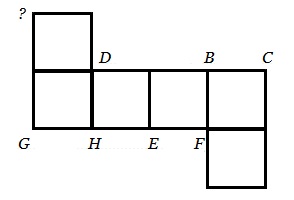 2. otázkapočet bodů: 3Rozhodněte o každém z následujících tvrzení (11.1–11.3), zda je pravdivé (A), či nikoli (N).3. otázkapočet bodů: 1Zvětšíte-li neznámé číslo desetkrát a potom o patnáct, dostanete nejmenší trojciferné číslo složené ze tří různých lichých cifer. Určete největšího prvočíselného dělitele neznámého čísla.Největší prvočíselný dělitel neznámého čísla je .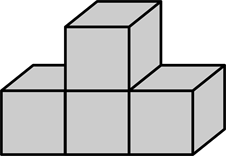 
Těleso je složeno ze 4 stejných krychlí o hraně a = 2 dm.4. otázkapočet bodů: 2  7.1   Vypočtěte, kolik strojů je potřeba, aby byla zásoba zpracovaná už za 8 dnů.Je potřeba  stroj(-e/-ů).  7.2  Pokud se zásoba kukuřice v továrně zdvojnásobila, za kolik dní tuto zásobu zpracuje 5 strojů?5 strojů zpracuje dvojnásobnou zásobu za  den/dny/dní. 11.1  Na místě otazníku se nachází vrchol BB.AN 11.2  Do jednoho ze čtverců sítě lze zobrazit stěnovou úhlopříčku EGEG.AN 11.3 Ze znázorněné sítě lze také sestavit jiné těleso než jen krychli.AN  15.1 Kolikrát se zvětší objem tělesa, jestliže hranu krychle zvětšíme třikrát?Objem tělesa se zvětší krát.   15.2    Jaký je povrch tohoto tělesa?Povrch tělesa je  dm2.